รายงานผลโครงการประชุมเชิงปฏิบัติการคณะกรรมการหมู่บ้านต้นกล้ากองทุนแม่ของแผ่นดินหมู่ที่ 5 บ้านม่วงหอม  ตำบลแก่งโสภา อำเภอวังทอง จังหวัดพิษณุโลก1. หลักการเหตุผล	กองทุนแม่ของแผ่นดิน หมายถึงพระราชทรัพย์พระราชทานที่สมเด็จพระนางเจ้าฯพระบรมราชินีนาถ  ได้พระราชทานให้กับราษฎรที่ทำหน้าที่ป้องกันยาเสพติดในหมู่บ้าน/ชุมชนและเพื่อเป็นการถวายความจงรักภักดีแด่สถาบันพระมหากษัตริย์ซึ่งเป็นสิ่งที่ต้องเทิดทูนไว้สูงสุด และเป็นขวัญกำลังใจแก่ราษฎรสำหรับหมู่บ้าน/ชุมชน ที่ได้รับพระราชทานเงินขวัญถุงกองทุนแม่ของแผ่นดินนั้น เพื่อความมุ่งหมายสร้างให้เป็นศูนย์รวมของกองทุนทั้งหมดในหมู่บ้าน/ชุมชนและให้เป็นตัวแทนของกองทุนที่ส่งเสริม สนับสนุนให้เกิดการทำความดีทั้งกายและใจการทำประโยชน์เพื่อส่วนรวมของหมู่บ้าน/ชุมชน หรือกองทุนเพื่อประโยชน์สาธารณะ	กระทรวงมหาดไทยได้มอบหมายให้กรมการพัฒนาชุมชนในการขับเคลื่อนการดำเนินงานกองทุนแม่ ของแผ่นดิน จึงกำหนดแนวทางการคัดเลือกชุมชนเป้าหมายโดยพิจารณาหมู่บ้านเศรษฐกิจพอเพียงต้นแบบ เป็นลำดับแรกแล้วสำรวจคุณสมบัติของหมู่บ้าน/ชุมชน และประเมินความพร้อมตามหลักเกณฑ์ที่ ปปส.กำหนด เพื่อเข้ารับพระราชทานกองทุนแม่ของแผ่นดิน  จึงได้จัดทำโครงการส่งเสริมและพัฒนาต้นกล้ากองทุนแม่ของแผ่นดิน ขึ้น2.  วัตถุประสงค์โครงการ	1. เพื่อสร้างความรู้ ความเข้าใจแก่คณะกรรมการหมู่บ้านต้นกล้ากองทุนแม่ของแผ่นดินเกี่ยวกับแนวทางการดำเนินงานกองทุนแม่ของแผ่นดิน	2. เพื่อขยายผลการดำเนินงานกองทุนแม่ของแผ่นดิน ให้สามารถเป็นกลไกขับเคลื่อนพลังแผ่นดินเอาชนะยาเสพติดได้3.  วิธีการดำเนินงาน	ดำเนินการ 2 กิจกรรม ดังนี้กิจกรรมที่ 1  ประชุมเชิงปฏิบัติการคณะกรรมการหมู่บ้านต้นกล้ากองทุนแม่ของแผ่นดินกิจกรรมที่ 2  สนับสนุนกิจกรรมพัฒนาต้นกล้ากองทุนแม่ของแผ่นดิน	ขั้นตอนการดำเนินงาน		1. อำเภอร่วมกับเครือข่ายกองทุนแม่ของแผ่นดินอำเภอ พิจารณาคัดเลือกหมู่บ้านต้นกล้ากองทุนแม่ ของแผ่นดิน อำเภอละ 1 แห่ง โดยพิจารณาคัดเลือกจากหมู่บ้านเศรษฐกิจพอเพียงต้นแบบเป็นลำดับแรก และมีคุณสมบัติตามเกณฑ์ประเมิน 12 ข้อ ของ ป.ป.ส. เพื่อเข้ารับพระราชทานเงินขวัญถุงกองทุนแม่ของแผ่นดิน	2. จังหวัดกำหนดรูปแบบ เนื้อหา และวางแผนการประชุมฯ ให้สอดคล้องตามวัตถุประสงค์และเป้าหมายที่กรมฯ และสำนักงาน ป.ป.ส. กำหนด ระยะเวลา 2 วัน	3. อำเภอประสานผู้นำ คณะกรรมการหมู่บ้าน ประธานกลุ่ม/องค์กรต่างๆ และหัวหน้าครัวเรือนหมู่บ้านเป้าหมาย อย่างน้อยจำนวน 20 คน เข้าร่วมการประชุมฯ ตามระยะเวลาที่กำหนด 	4. อำเภอร่วมกับเครือข่ายกองทุนแม่ของแผ่นดินอำเภอ จัดประชุมฯ ตามแนวทางและระยะเวลาที่กำหนด พร้อมรับสมัคร คัดเลือก และแต่งตั้งคณะกรรมการหมู่บ้านต้นกล้ากองทุนแม่ของแผ่นดิน จัดทำแผนปฏิบัติการพัฒนาต้นกล้ากองทุนแม่ของแผ่นดินและสมัครสมาชิกกองทุนฯ	อำเภอวังทอง ดำเนินการประชุมเชิงปฏิบัติการคณะกรรมการหมู่บ้านต้นกล้ากองทุนแม่ของแผ่นดิน  วันที่ 23 ธันวาคม 2558  ณ ศูนย์เรียนรู้กองทุนแม่ของแผ่นดินบ้านดงจันทร์ หมู่ที่ 10  ตำบลวังพิกุล อำเภอวังทอง	5. อำเภอร่วมกับคณะกรรมการหมู่บ้านต้นกล้ากองทุนแม่ของแผ่นดินดำเนินกิจกรรมตามแผนปฏิบัติการ อย่างน้อย 2 กิจกรรมได้แก่ ส่งเสริมความจงรักภักดีสถาบัน และกิจกรรมสื่อประชาสัมพันธ์การดำเนินงานกองทุนแม่ของแผ่นดินเพื่อกลุ่มองค์กรและหัวหน้าครัวเรือนให้ห่างไกลยาเสพติด6. คณะกรรมการหมู่บ้านกองทุนแม่ของแผ่นดิน บ้านม่วงหอม หมู่ที่ 5 ตำบลแก่งโสภา อำเภอวังทองจัดทำแผนปฏิบัติการสนับสนุนกิจกรรมพัฒนาต้นกล้ากองทุนแม่ของแผ่นดินรายละเอียดดังนี้	7. จังหวัด/อำเภอ ร่วมสนับสนุน ส่งเสริม และติดตามการดำเนินกิจกรรมตามแผนปฏิบัติการ	8. อำเภอ/จังหวัดรายงานผลการดำเนินกิจกรรมพร้อมภาพกิจกรรมในระบบ BPM (แนบไฟล์ข้อมูลและรูปภาพ) 	9. อำเภอรวบรวมและจัดทำสรุปผลการดำเนินงานพร้อมภาพกิจกรรมให้จังหวัด4. กลุ่มเป้าหมาย	คณะกรรมการหมู่บ้านต้นกล้ากองทุนแม่ของแผ่นดิน จำนวน 1 หมู่บ้าน 20 คน5. ผลที่คาดว่าจะได้รับ	1. คณะกรรมการหมู่บ้านต้นกล้ากองทุนแม่ของแผ่นดินมีความรู้ ความเข้าใจแนวทางการดำเนินงานกองทุนแม่ของแผ่นดินและการสร้างกลไกขับเคลื่อนการดำเนินการกองทุนแม่ของแผ่นดินในการป้องกันและแก้ไขปัญหายาเสพติด	2. มีการขยายผลการดำเนินงานกองทุนแม่ของแผ่นดินให้สามารถเป็นกลไกขับเคลื่อนพลังแผ่นดินเอาชนะยาเสพติดได้6. ตัวชี้วัดกิจกรรม	1. มีการพัฒนาและขยายผลหมู่บ้านต้นกล้ากองทุนแม่ของแผ่นดิน  	2. หมู่บ้านต้นกล้ากองทุนแม่ของแผ่นดินมีกิจกรรมขับเคลื่อนกองทุนแม่ของแผ่นดิน อย่างน้อยหมู่บ้านละ 2 กิจกรรมแบบสรุปประเมินผล(ระดับอำเภอ)ส่วนที่ 1“ความรู้ความเข้าใจ การนำไปใช้ประโยชน์ และความพึงพอใจ”ชื่อกิจกรรม (โครงการ) กิจกรรมที่ 1 ประชุมเชิงปฏิบัติการคณะกรรมการกองทุนแม่ของแผ่นดินบ้านม่วงหอม หมู่ที่ 5 ตำบลแก่งโสภา อำเภอวังทอง อำเภอวังทอง จังหวัดพิษณุโลกดำเนินการระหว่างวันที่ 23 ธันวาคม 2558     1. ข้อมูลทั่วไป2. ความรู้และความเข้าใจด้านวิชาการ(กรุณาให้ข้อมูลทั้ง ก่อนและหลัง เข้าร่วมกิจกรรม)3.การนำความรู้ไปใช้ประโยชน์4. ความพึงพอใจต่อการบริหารโครงการภาพกิจกรรม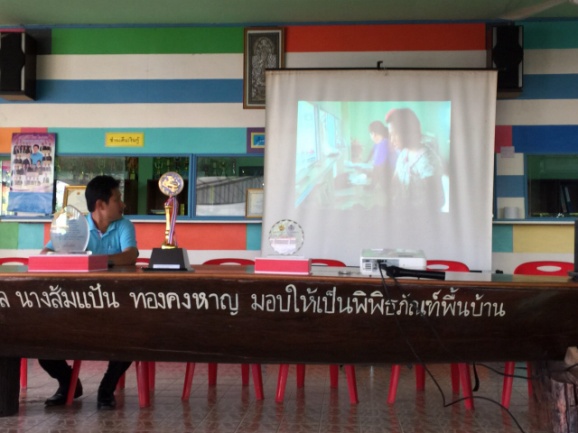 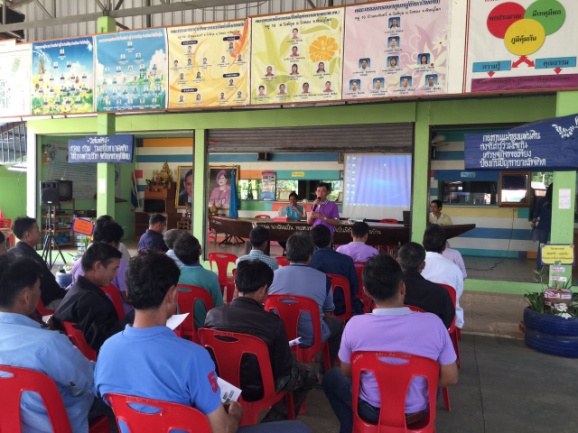 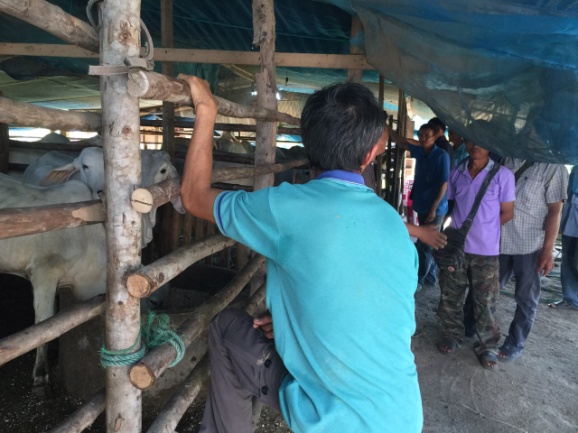 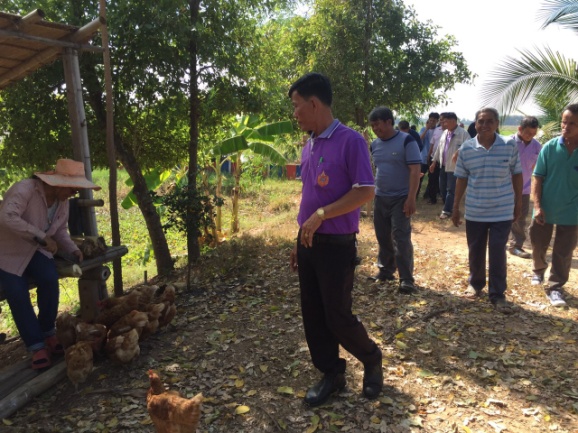 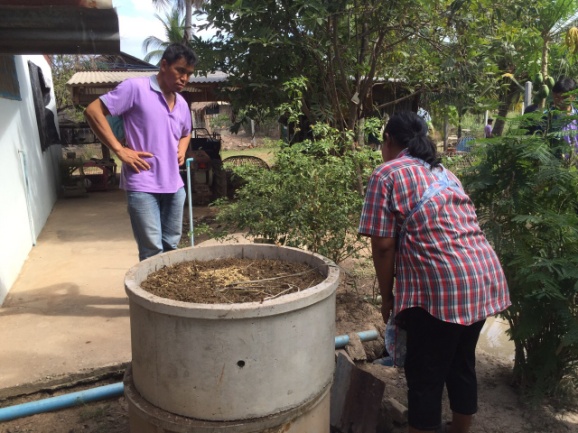 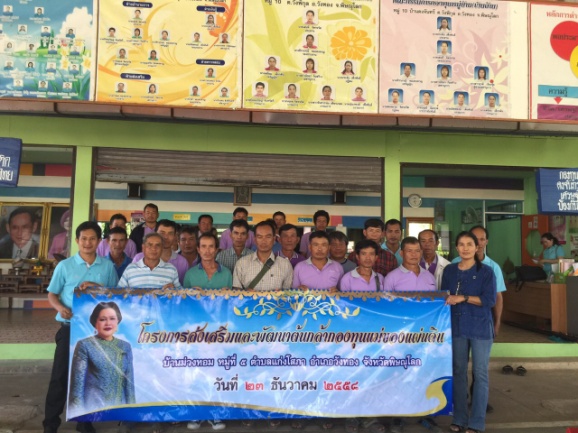 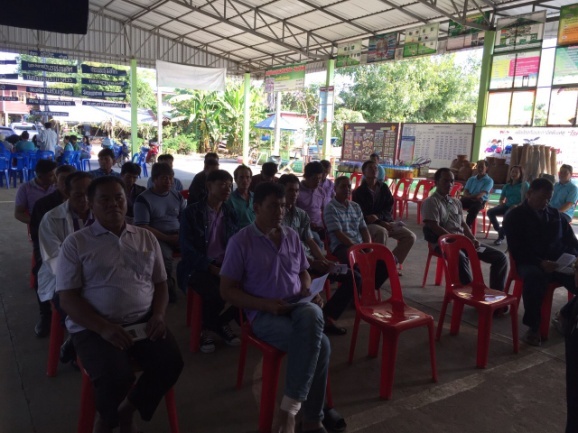 ที่กิจกรรมสถานที่วิธีการดำเนินงานเวลาดำเนินการ1- ส่งเสริมความจงรักภักดีต่อสถาบันหมู่ที่ 5ตำบลแก่งโสภา-ร่วมประชุมพูดคุยกับผู้นำชุมชน กลุ่มองค์กรและหัวหน้าครัวเรือนเกี่ยวกับสถานการณ์ยาเสพติด-หารือแนวทางการป้องกันกลุ่มเสี่ยง-จัดซื้อโต๊ะหมู่บูชาและพระบรมฉายาลักษณ์ประจำหมู่บ้าน28 ธันวาคม 25582-สื่อประชาสัมพันธ์การดำเนินงานกองทุนแม่ของแผ่นดิน หมู่ที่ 5ตำบลแก่งโสภา-จัดทำสื่อไวนิลประชาสัมพันธ์การขับเคลื่อนหมู่บ้านกองทุนแม่ของแผ่นดิน-ติดตามในที่ประชุมประจำเดือนของหมู่บ้าน23 ธันวาคม 2558ประเด็นจำนวนร้อยละ1)เพศ - ชาย - หญิง201002)อายุ    - ต่ำกว่า  30 ปี                              - 30 - 39  ปี    - 40 - 49  ปี- 50 - 59  ปี    - 60 ปีขึ้นไป16480203)การศึกษา    - ประถมศึกษา    - มัธยมศึกษา    - ปริญญาตรี    - ปริญญาโท    - อื่น ๆ13765354) ตำแหน่งกรณีเป็นผู้นำองค์กรภาคประชาชน(ระบุกลุ่ม/องค์กร)...............................    - ประธาน  			    - รองประธาน    - เลขานุการ  			    - กรรมการ    - อื่นๆกรณีเป็นเจ้าหน้าที่(ระบุหน่วยงาน)...................................    - หัวหน้าหน่วยงานฯ 		    - นักวิชาการ(ระดับ)....................    - อื่นๆ (ระบุ)................................		11117555855) ตำแหน่งทางสังคม    - กำนัน    - ผู้ใหญ่บ้าน    - ผู้นำ อช.- อช.    - ศอช.    - กพสม./กพสต./กพสอ./กพสจ.    - สมาชิก อบต./เทศบาล    - กม.    - อื่นๆ11185590ประเด็นก่อนเข้าร่วมกิจกรรมก่อนเข้าร่วมกิจกรรมก่อนเข้าร่วมกิจกรรมก่อนเข้าร่วมกิจกรรมก่อนเข้าร่วมกิจกรรมก่อนเข้าร่วมกิจกรรมก่อนเข้าร่วมกิจกรรมก่อนเข้าร่วมกิจกรรมก่อนเข้าร่วมกิจกรรมก่อนเข้าร่วมกิจกรรมหลังเข้าร่วมกิจกรรมหลังเข้าร่วมกิจกรรมหลังเข้าร่วมกิจกรรมหลังเข้าร่วมกิจกรรมหลังเข้าร่วมกิจกรรมหลังเข้าร่วมกิจกรรมหลังเข้าร่วมกิจกรรมหลังเข้าร่วมกิจกรรมหลังเข้าร่วมกิจกรรมหลังเข้าร่วมกิจกรรมประเด็นมากที่สุดมากที่สุดมากมากปานกลางปานกลางน้อยน้อยน้อยที่สุดน้อยที่สุดมากที่สุดมากที่สุดมากมากปานกลางปานกลางน้อยน้อยน้อยที่สุดน้อยที่สุดประเด็นจำนวนร้อยละจำนวนร้อยละจำนวนร้อยละจำนวนร้อยละจำนวนร้อยละจำนวนร้อยละจำนวนร้อยละจำนวนร้อยละจำนวนร้อยละจำนวนร้อยละการขับเคลื่อนหมู่บ้านต้นกล้ากองทุนแม่ของแผ่นดิน21031515755252575คัดเลือกคณะกรรมการหมู่บ้านกองทุนแม่ฯ31515752105251575แผนปฏิบัติการ จำนวน 2 กิจกรรม31515752105251575ประเด็นมากที่สุดมากที่สุดมากมากปานกลางปานกลางน้อยน้อยน้อยที่สุดน้อยที่สุดประเด็นจำนวนร้อยละจำนวนร้อยละจำนวนร้อยละจำนวนร้อยละจำนวนร้อยละ1) สามารถนำความรู้ที่ได้รับไปใช้ในการปฏิบัติงานได้15755252) สามารถให้คำปรึกษาแนะนำแก่ผู้เกี่ยวข้องได้15755253) มั่นใจว่าจะสามารถนำความรู้ที่ได้ไปประยุกต์ใช้เพื่อการปรับปรุงและพัฒนางาน15755254) เห็นด้วยที่จะจัดกิจกรรมนี้ในครั้งต่อไป1575525ประเด็นมากที่สุดมากที่สุดมากมากปานกลางปานกลางน้อยน้อยน้อยที่สุดน้อยที่สุดไม่พึงพอใจไม่พึงพอใจประเด็นจำนวนร้อยละจำนวนร้อยละจำนวนร้อยละจำนวนร้อยละจำนวนร้อยละจำนวนร้อยละ1) การประสานงานของเจ้าหน้าที่15755252) การอำนวยความสะดวกของเจ้าหน้าที่15755253) การถ่ายทอดความรู้ของวิทยากร15755254) ความเหมาะสมของเนื้อหาวิชาการ15755255) บรรยากาศในการเรียนรู้15755256) ระยะเวลาการจัดประชุม15755257) เอกสารประกอบการประชุม.15755258) อาหาร15755259) อาหารว่าง157552510) การมีส่วนร่วมในการแสดงความคิดเห็น1575525